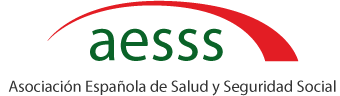 PROPUESTA DE COMUNICACIÓN AL XIII CONGRESO NACIONAL2016«LOS RETOS DE LA ASISTENCIA SANITARIA EN ESPAÑA»Cumplimente el siguiente cuestionario. Los campos señalados con * son obligatoriosTítulo de la Comunicación*: …………………………………………………………………………Ponencia a la que se propone su adscripción*:……………………………………………..Datos del autor/a responsable de la comunicación:APELLIDOS*:…………………………NOMBRE*: ……………………………OCUPACIÓN*: ………………………DIRECCIÓN POSTAL*: ……………..POBLACIÓN y CP*: …………………TELÉFONO DE CONTACTO*: …………..CORREO ELECTRÓNICO*: ……………COAUTORES*: …………………………..COMUNICACIÓN:*Declaración jurada (marcar todas las casillas):--Que la comunicación es inédita.--Que no ha sido presentada a otro evento.--Que todos los autores han contribuido intelectualmente en su elaboración y por tanto son autores materiales del mismo.--Que acepta su publicación en los medios que la AESSS considere más adecuados para su divulgación, pudiendo el autor/es conservar los derechos de copyright pero autorizando su publicación gratuita por la AESSS.Autorizaciones:--Autorizo a los organizadores del Congreso de la AESSS al uso de estos datos de conformidad con  la LO 15/1999, de Protección de Datos de Carácter Personal, así como del RD 994/1999.--En cumplimiento de lo dispuesto en la LO 15/1999, de 13 de diciembre de Protección de Datos de Carácter Personal  su normativa de desarrollo, las persona inscrita autoriza a pasar sus datos a un fichero automatizado propiedad de la AESSS. Su finalidad es facilitar servicios o información sobre futuras actividades de la AESSS que pudieran ser de su interés. Los afectados en cualquier momento  tendrán derecho a acceder, rectificar y, en su caso, cancelar los datos personales que se incluirán en el fichero autorizado mediante petición escrita a la AESSENVIAR A: guiller@um.es